 Цель данного вида обучения — повышение уровня теоретических знаний сотрудников, а также совершенствование практических навыков и умений, повышающихся в соответствии с требованиями государственных образовательных стандартов.Актуальность темы: Физическая культура в детском саду была и остается деятельностью , которая дает возможность сохранять высокую физическую работоспособность дошкольника, способствует его развитию как личности и позволяет справиться с непомерно выросшими нагрузками.Цель:- формирование и у слушателей профессиональных компетенций в области физкультурно-спортивной, оздоровительной деятельности в дошкольных образовательных организациях, необходимых для выполнения нового вида профессиональной деятельности.- повышение свой теоретический, научно-методический уровень и профессиональное мастерство путем внедрения инновационной технологии в процессе обучения и воспитания;- изучение формирования содержания программы и последовательность действий инструктора физической культуры для использования в физической деятельности элементов ФГОС в целях сохранения и укрепления физического и психического здоровья дошкольников.Задачи:- изучить теоретический курс по развитию двигательной активности детей в условиях введения ФГОС;- планировать учебно-воспитательный процесс по физическому воспитанию, физкультурно-оздоровительную работу с учетом конкретных условий дошкольного учреждения;- творчески применять профессионально-педагогические знания с учетом возрастных, индивидуальных, социально-психологических особенностей дошкольников;- формировать устойчивый интерес детей к физической деятельности, к активному образу жизни, воспитанию личностно-созидающих, моральных, волевых, нравственных, эстетических качеств, а также расширить двигательный опыт детей посредством овладения новыми двигательными качествами;- аргументировать социальную и личностную значимость развития двигательной активности детей;- выбирать и творчески применять методы, средства и организационные формы физкультурно-оздоровительной деятельности дошкольников в соответствии с решаемыми задачами.Повышение квалификации является обязанностью всех педагогических работников образовательных организаций и учреждений, осуществляющих образовательную деятельность. Портал УчМет- направлен  на совершенствование имеющихся и приобретение новых компетенций, необходимых для осуществления профессиональной деятельности в соответствии с современными требованиями.Преимущества повышения квалификации на портале УчМет На портале УчМет курсы повышения квалификации реализуются в удобной и хорошо зарекомендовавшей себя дистанционной форме в двух режимах обучения: онлайн и офлайн. В режиме онлайн занятия проводятся в соответствии с расписанием, а все слушатели получают не только актуальные знания и все необходимые методические материалы, но и имеют дополнительные преимущества в виде интерактивного взаимодействия с преподавателем и другими слушателями. Режим офлайн позволяет слушателю самому выбирать удобное время для работы с учебными и методическими материалами, доступ к которым осуществляется круглосуточно. Авторами материалов портала УчМет (лекций в формате вебинара, презентаций, методических разработок), которые предоставляются слушателям курсов повышения квалификации, являются общепризнанные эксперты в области образования, авторитетные педагоги и преподаватели, имеющие инновационные практические разработки, дипломы и сертификаты. Многие программы курсов удовлетворяют требованиям к организации образовательного процесса в условиях реализации федерального государственного образовательного стандарта (ФГОС). Образовательные программы повышения квалификации, представленные на портале УчМет, привлекательны не только, как качественный продукт, призванный удовлетворить образовательные потребности педагогов. Явное и неоспоримое преимущество курсов повышения квалификации на портале УчМет – это их стоимость: цена вполне демократична и доступна широкой категории слушателей. Слушатели, успешно освоившие программу повышения квалификации, представленные на портале УчМет, получают удостоверение установленного образца, которое доставляется заказным письмом Почтой России.ПОРТАЛ ОБУЧЕНИЯ ВО ВГАППССС ПРЕДЛАГАЕТ ВЫГОДНЫЕУСЛОВИЯ.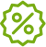 Скидки и оплата частямиОплачивайте программу в рассрочку без процентов, переплат и участия банка. Получите скидку при поступлении группой (от 3-х чел., от 3%), при повторном поступлении – 5%. Для некоторых льготных категорий граждан стоимость ниже на 5%. Также специалисты Академии помогут в оформлении документов на налоговый вычет 13%.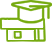 Большой выбор и возможность ускоренного освоения программ26 направлений обучения, 550+ дистанционных программ профпереподготовки и повышения квалификации, основных программ профессионального обучения и пожарно-технического минимума. 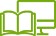 Доступ к материалам программы навсегдаСлушателям предоставляется неограниченный по сроку доступ к лекциям. Записи 4000+ вебинаров и онлайн участие в них, доступны ещё 3 месяца после завершения курса.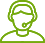 Помощь специалистов АкадемииВ обучении помогают: 150+ экспертов – разработчиков и ведущих программ, служба технической поддержки и отдел по организации учебного процесса.ПОРТАЛ ОБУЧЕНИЯ ВО ВГАППССС предлагает интересные темы обучения1.Нетрадиционные технологии физического воспитания и гармоничного развития дошкольников: фитбол-гимнастика, стретчинг, психогимнастика и беби йога (108ч)2.Детский фитнес в работе с детьми старшего дошкольного и младшего школьного возраста (108ч)3. Детский фитнес в работе с детьми старшего дошкольного и младшего школьного возраста (108ч)Автономная некоммерческая организация дополнительного профессионального образования «Федеральный институт повышения квалификации и переподготовки»Наши преимуществаВы получаете Диплом с присвоением квалификации, дающий право на занятие профессиональной деятельностью в соответствии с освоенной образовательной программойВы получаете возможность обучаться дистанционно в удобном для Вас графике у лучших наставников.Портал ФИПКиП предлагает интересные темы обучения1.Модернизация системы физкультурно-оздоровительной работы ДОО в условиях введения ФГОС. Повышение квалификации дистанционно..2. Организация работы инструктора по физической культуре дошкольной образовательной организации в условиях реализации ФГОС. Повышение квалификации дистанционно.Портал Центр Образования.Повышение квалификации – обновление теоретических и практических знаний, совершенствование навыков специалистов в связи с постоянно повышающимися требованиями к имеющейся квалификации.

   Профессиональная переподготовка – вид дополнительного образования, позволяющий за короткое время получить новую профессию.Портал Центр Образования предлагает интересные темы обучения:1».Современные двигательные системы: аэробика и фитнес-технологии в дополнительном образовании детей и взрослых"2."Профессиональная компетентность инструктора по физической культуре ДОО, осуществляющего образовательную деятельность в соответствии с требованиями ФГОС ДО3. "Методика организации и проведение занятий фитнесом и аэробикой в образовательных организациях"